RENOVACION DE PERMISO EN COMERCIO EN BNUP. ANTECEDENTES DEL POSTULANTEANTECEDENTES DEL PERMISO QUE SOLICITADOCUMENTOS ADJUNTOS________________________________                                                                                                FIRMA DE TITULAR       
  ESTA COLILLA NO CONSTITUYE PERMISO Y NO HABILITA PARA EJERCER COMERCIO EN BNUP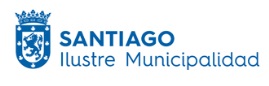 COMPROBANTE DE INGRESOPOSTULACIÓN A PERMISO DE COMERCIO EN BNUP. 

CONSULTAS SOBRE EL PROCESO AL FONO ATENCIÓN 800 20 30 11ID – DOC N°NOMBRE COMPLETORUTDOMICILIOCOMUNATELÉFONOCorreo electrónico(opcional)TIPO DE ESTRUCTURAGIRO UBICACIÓNFOTOCOPIA CÉDULA DE IDENTIDAD VIGENTE POR AMBOS LADOS (FIRMADA)CERTIFICADO DE ANTECEDENTES PARA FINES ESPECIALES ( con una antigüedad máxima 90 días hábiles )DECLARACIÓN TIPO DE LAS ACTIVIDADES A REALIZARDECLARACIÓN JURADA TIPO (CUMPLIMIENTO ART.3; ORD. 59)INFORME SOCIAL (MUNICIPIO DONDE RESIDE, con una antigüedad máxima de 60 días hábiles ) ; En caso de problemas médicos  DEBERÁ adjuntar EPICRISIS O INFORME MEDICO, que respalde  , la situación (con una antigüedad máxima de 90 días hábiles)AUTORIZACIÓN AUTORIDAD SANITARIA  (SI CORRESPONDE); en caso de venta de confites o algún producto alimenticio.CARTOLA HOGAR (REGISTRO SOCIAL DE HOGARES, EX FICHA DE PROTECCIÓN SOCIAL)PÓLIZA DE SEGURO  (SI CORRESPONDE); en caso de juegos inflables o alguna actividad que provoque algún tipo de riesgo.OFICINA DE PARTESGESTIÓN
ADMINISTRATIVA FACTIBILIDAD SOCIAL GESTIÓN 
ADMINISTRATIVAID – DOC N°SOLICITUD ÚNICA PCBNUPSOLICITUD ÚNICA PCBNUPNOMBRERUT 